DEL 1					Ver vennleg å lese rettleiinga bakerstDel 2Vennleg helsingFagdirektør HFDRettleiar til skjema «Søknad om tillating til innhenting av data frå elektronisk pasientjournal og pasientadministrative system»Utfylling av skjema, del 1Søknad om tillating til innhenting av data frå elektronisk pasientjournal og pasientadministrative system i samband med kvalitetssikringsprosjekt, forskingsprosjekt, utlevering av personopplysningar til eksterne, personalprosjekt, studentprosjekt og andre behandlingar av personopplysningar.Legg ved: Prosjektprotokoll, REK-godkjenning, Personvernombodet si vurdering.Del 1 fyllast ut av søkjar, del 2 vert fylt ut av fagdirektør som svar på søknadSøknad om tillating til innhenting av data frå elektronisk pasientjournal og pasientadministrative system i samband med kvalitetssikringsprosjekt, forskingsprosjekt, utlevering av personopplysningar til eksterne, personalprosjekt, studentprosjekt og andre behandlingar av personopplysningar.Legg ved: Prosjektprotokoll, REK-godkjenning, Personvernombodet si vurdering.Del 1 fyllast ut av søkjar, del 2 vert fylt ut av fagdirektør som svar på søknadSøknad om tillating til innhenting av data frå elektronisk pasientjournal og pasientadministrative system i samband med kvalitetssikringsprosjekt, forskingsprosjekt, utlevering av personopplysningar til eksterne, personalprosjekt, studentprosjekt og andre behandlingar av personopplysningar.Legg ved: Prosjektprotokoll, REK-godkjenning, Personvernombodet si vurdering.Del 1 fyllast ut av søkjar, del 2 vert fylt ut av fagdirektør som svar på søknad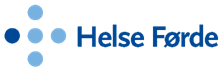 Søknaden må signerast og Sendast som vedlegg til e-post til fagdirektør i Helse Førde.1. FORSKINGSANSVARLEG VERKSEMD1. FORSKINGSANSVARLEG VERKSEMD1. FORSKINGSANSVARLEG VERKSEMD1. FORSKINGSANSVARLEG VERKSEMD1. FORSKINGSANSVARLEG VERKSEMD1. FORSKINGSANSVARLEG VERKSEMD1. FORSKINGSANSVARLEG VERKSEMD1. FORSKINGSANSVARLEG VERKSEMD1. FORSKINGSANSVARLEG VERKSEMD1. FORSKINGSANSVARLEG VERKSEMDInstitusjon:Institusjon:Institusjon:Institusjon:Institusjon:Institusjon:Adresse:Adresse:Adresse:Adresse:Adresse:Adresse:Postnr.:Postnr.:Poststed:Poststed:2. DAGLEG ANSVAR / PROSJEKTLEIAR/STUDENT2. DAGLEG ANSVAR / PROSJEKTLEIAR/STUDENT2. DAGLEG ANSVAR / PROSJEKTLEIAR/STUDENT2. DAGLEG ANSVAR / PROSJEKTLEIAR/STUDENT2. DAGLEG ANSVAR / PROSJEKTLEIAR/STUDENT2. DAGLEG ANSVAR / PROSJEKTLEIAR/STUDENT2. DAGLEG ANSVAR / PROSJEKTLEIAR/STUDENT2. DAGLEG ANSVAR / PROSJEKTLEIAR/STUDENT2. DAGLEG ANSVAR / PROSJEKTLEIAR/STUDENT2. DAGLEG ANSVAR / PROSJEKTLEIAR/STUDENTNamn (fornamn - etternamn) dagleg ansvarleg/prosjektleiar:Namn (fornamn - etternamn) dagleg ansvarleg/prosjektleiar:Namn (fornamn - etternamn) dagleg ansvarleg/prosjektleiar:Namn (fornamn - etternamn) dagleg ansvarleg/prosjektleiar:Namn (fornamn - etternamn) student:Namn (fornamn - etternamn) student:Namn (fornamn - etternamn) student:Namn (fornamn - etternamn) student:Namn (fornamn - etternamn) student:Namn (fornamn - etternamn) student:Arbeidsstad (klinikk/avdeling/seksjon):Arbeidsstad (klinikk/avdeling/seksjon):Stilling:Stilling:Arbeidsstad (klinikk/avdeling/seksjon):Arbeidsstad (klinikk/avdeling/seksjon):Arbeidsstad (klinikk/avdeling/seksjon): Stilling: Stilling: Stilling:Telefon/mobil:Telefon/mobil:E-postadresse:E-postadresse:E-postadresse:Telefon/mobil:Telefon/mobil:E-postadresse:E-postadresse:E-postadresse:3. PROSJEKTTITTEL 3. PROSJEKTTITTEL 3. PROSJEKTTITTEL 3. PROSJEKTTITTEL 3. PROSJEKTTITTEL 3. PROSJEKTTITTEL 3. PROSJEKTTITTEL 3. PROSJEKTTITTEL 3. PROSJEKTTITTEL 3. PROSJEKTTITTEL  4. BESKRIV FØREMÅLET MED BEHANDLINGA AV PERSONOPPLYSNINGANE 4. BESKRIV FØREMÅLET MED BEHANDLINGA AV PERSONOPPLYSNINGANE 4. BESKRIV FØREMÅLET MED BEHANDLINGA AV PERSONOPPLYSNINGANE 4. BESKRIV FØREMÅLET MED BEHANDLINGA AV PERSONOPPLYSNINGANE 4. BESKRIV FØREMÅLET MED BEHANDLINGA AV PERSONOPPLYSNINGANE 4. BESKRIV FØREMÅLET MED BEHANDLINGA AV PERSONOPPLYSNINGANE 4. BESKRIV FØREMÅLET MED BEHANDLINGA AV PERSONOPPLYSNINGANE 4. BESKRIV FØREMÅLET MED BEHANDLINGA AV PERSONOPPLYSNINGANE 4. BESKRIV FØREMÅLET MED BEHANDLINGA AV PERSONOPPLYSNINGANE 4. BESKRIV FØREMÅLET MED BEHANDLINGA AV PERSONOPPLYSNINGANE5. TIDSPUNKT/TIDSROM FOR DATAINNSAMLING (dato frå-til)5. TIDSPUNKT/TIDSROM FOR DATAINNSAMLING (dato frå-til)5. TIDSPUNKT/TIDSROM FOR DATAINNSAMLING (dato frå-til)5. TIDSPUNKT/TIDSROM FOR DATAINNSAMLING (dato frå-til)5. TIDSPUNKT/TIDSROM FOR DATAINNSAMLING (dato frå-til)5. TIDSPUNKT/TIDSROM FOR DATAINNSAMLING (dato frå-til)5. TIDSPUNKT/TIDSROM FOR DATAINNSAMLING (dato frå-til)5. TIDSPUNKT/TIDSROM FOR DATAINNSAMLING (dato frå-til)5. TIDSPUNKT/TIDSROM FOR DATAINNSAMLING (dato frå-til)5. TIDSPUNKT/TIDSROM FOR DATAINNSAMLING (dato frå-til)6. TILLEGGSOPPLYSNINGAR6. TILLEGGSOPPLYSNINGAR6. TILLEGGSOPPLYSNINGAR6. TILLEGGSOPPLYSNINGAR6. TILLEGGSOPPLYSNINGAR6. TILLEGGSOPPLYSNINGAR6. TILLEGGSOPPLYSNINGAR6. TILLEGGSOPPLYSNINGAR6. TILLEGGSOPPLYSNINGAR6. TILLEGGSOPPLYSNINGAR7. SIGNATURUnderteikna er kjend med lover og føreskrifter som regulerar personvern og pasientar sin rettstryggleik knytt til teieplikta, forskingsetiske retningsliner og interne retningsliner.7. SIGNATURUnderteikna er kjend med lover og føreskrifter som regulerar personvern og pasientar sin rettstryggleik knytt til teieplikta, forskingsetiske retningsliner og interne retningsliner.7. SIGNATURUnderteikna er kjend med lover og føreskrifter som regulerar personvern og pasientar sin rettstryggleik knytt til teieplikta, forskingsetiske retningsliner og interne retningsliner.7. SIGNATURUnderteikna er kjend med lover og føreskrifter som regulerar personvern og pasientar sin rettstryggleik knytt til teieplikta, forskingsetiske retningsliner og interne retningsliner.7. SIGNATURUnderteikna er kjend med lover og føreskrifter som regulerar personvern og pasientar sin rettstryggleik knytt til teieplikta, forskingsetiske retningsliner og interne retningsliner.7. SIGNATURUnderteikna er kjend med lover og føreskrifter som regulerar personvern og pasientar sin rettstryggleik knytt til teieplikta, forskingsetiske retningsliner og interne retningsliner.7. SIGNATURUnderteikna er kjend med lover og føreskrifter som regulerar personvern og pasientar sin rettstryggleik knytt til teieplikta, forskingsetiske retningsliner og interne retningsliner.7. SIGNATURUnderteikna er kjend med lover og føreskrifter som regulerar personvern og pasientar sin rettstryggleik knytt til teieplikta, forskingsetiske retningsliner og interne retningsliner.7. SIGNATURUnderteikna er kjend med lover og føreskrifter som regulerar personvern og pasientar sin rettstryggleik knytt til teieplikta, forskingsetiske retningsliner og interne retningsliner.7. SIGNATURUnderteikna er kjend med lover og føreskrifter som regulerar personvern og pasientar sin rettstryggleik knytt til teieplikta, forskingsetiske retningsliner og interne retningsliner.UNDERSKRIFT SØKJAR/STUDENTUNDERSKRIFT SØKJAR/STUDENTUNDERSKRIFT SØKJAR/STUDENTUNDERSKRIFT SØKJAR/STUDENTUNDERSKRIFT SØKJAR/STUDENTUNDERSKRIFT SØKJAR/STUDENTUNDERSKRIFT SØKJAR/STUDENTUNDERSKRIFT SØKJAR/STUDENTUNDERSKRIFT SØKJAR/STUDENTUNDERSKRIFT SØKJAR/STUDENTDatoBrukarnamnBrukarnamnUnderskrift (handskriftleg signatur)Underskrift (handskriftleg signatur)Underskrift (handskriftleg signatur)Underskrift (handskriftleg signatur)Underskrift (handskriftleg signatur)Underskrift (handskriftleg signatur)Telefonnr./MobilSvar på søknad om tillating til innhenting av data frå elektronisk pasientjournal og pasientadministrative system i samband med kvalitetssikringsprosjekt, forskingsprosjekt, utlevering av personopplysningar til eksterne, personalprosjekt, studentprosjekt og andre behandlingar av personopplysningar.Svar på søknad om tillating til innhenting av data frå elektronisk pasientjournal og pasientadministrative system i samband med kvalitetssikringsprosjekt, forskingsprosjekt, utlevering av personopplysningar til eksterne, personalprosjekt, studentprosjekt og andre behandlingar av personopplysningar. «Søknad om tillating til innhenting av data frå elektronisk pasientjournal og pasientadministrative system», både del 1 og del 2, skal leggast ved «Meldeskjema for behandling av personopplysningar til personvernombodet i Helse Førde HF»Sakshandsamar:Fagdirektør HFD «Søknad om tillating til innhenting av data frå elektronisk pasientjournal og pasientadministrative system», både del 1 og del 2, skal leggast ved «Meldeskjema for behandling av personopplysningar til personvernombodet i Helse Førde HF»Gjeld prosjektnr./prosjekttittel:Søknad motteke dato: Sakshandsama dato:Vedtak: Evt. merknader knytt til vedtaket:Del 1Del 1PunktForklaring1Forskingsansvarleg verksemdDen verksemda (det føretaket) som har ansvaret for forskingsprosjektet. Dette må vere same verksemd/føretak som oppgjeve i meldeskjema til REK og PVO. Til dømes: Helse Førde HF, Helse Bergen HF osv..2Dagleg ansvar/prosjektleiar/studentDet vert stilt visse krav til ein prosjektleiar. Ein student kan ikkje vere prosjektleiar, det er rettleiaren som normalt vil inneha denne rolla. Viss det gjeld intern kvalitetssikring gjennomført av tilsett i Helse Førde HF må prosjektet ha intern prosjektleiar, som oftast avdelingssjef.3ProsjekttittelDersom du har søkt om førehandsgodkjenning av REK skal du nytte same namn som registrert i meldeskjemaet til REK. Elles skriv du heile namnet på prosjektet.4Beskriv føremålet med behandlinga av personopplysningane Til dømes problemstilling og føremål med undersøkinga, metode ved datainnsamling, type respondentar/intervjupersionar, kva type hjelpemiddel som skal nyttast (båndopptakar, notatar, spørjeskjema osv).   Studentar skriv her om det er snakk om ei fordjupningsoppgåve, masteroppgåve, semesteroppgåve, deleksamen eller anna prosjektarbeid.5Tidspunkt / tidsrom for datainnsamling (dato frå-til)Skriv når datainnsamlinga startar og når den skal avsluttast.6TilleggsopplysningarHer kan du skrive referanse til eventuelt vedlagde dokument, andre kontaktpersonar eller referansar o. l..7SignaturNår du signerar her stadfestar du samstundes om at du er medviten om dine pliktar og rettar med omsyn til gjeldande lovar og føreskrifter knytt til teieplikta og handsaming av sensitiv informasjon (personidentifiserbare data). Den som søkjer om løyve til innhenting av data er den som skal signere her. Hugs å fjerne siste sida der rettleiaren står før du sender søknaden.Del 2Del 21Svardelen skal fagdirektør fylle ut etter å ha motteke dette skjemaet (utan rettleiar, siste sida). 